ОТЧЕТ ПО ПРОИЗВОДСТВЕННОЙ ПРАКТИКЕФИО обучающегося____Зубрицкая Анастасия Игоревна________группы   111     специальности 34.02.01 – Сестринское делопроходившего (ей)  производственную практикус   25.05    по  06.06   2020гза время прохождения практики мной выполнены следующие виды работЦифровой отчетТекстовый отчетУмения, которыми хорошо овладел обучающийся: измерение АД, ЧДД, пульса, температуры тела; заполнение направлений и медицинской документации, температурного листа; постановка газоотводной трубки, очистительной, сифонной, масляной, гипертонической, лекарственной клизм; промывание желудка; катетеризация мочевого пузыря; кормление тяжелобольного пациента в постели с ложки и поильника; исскусственное кормление пациента; правильное обучение пациента сбору анализов; работа со стерильным биксом.Что проделано самостоятельно: разведение антибиотиков; выполнение инъекций: подкожные, внутримышечные, внутривенные, капельные; уход за лихорадящим больным; транспортировка и перекладывание больного; постановка газоотводной трубки, очистительной, сифонной, масляной, гипертонической, лекарственной клизм; закапывание капель в глаза; введение мази за нижнее веко; закапывание сосудосуживающих, масляных капель в нос; ведение мази в носовые ходы; закапывание капель в ухо; втирание мази в кожу, нанесение мази, присыпки  на кожу пациента; антропометрия; измерение температуры тела, АД, ЧДД, пульса; заполнение документации при приеме пациента; заполнение направлений для проведения анализов; кормление тяжелобольного пациента с ложки и поильника.Какая помощь  оказана  обучающемуся со стороны методического непосредственного руководителей практики:демонстрирование правильности выполнение манипуляций, исправление допущенных мной ошибок, а также методический руководитель проводила консультирование по подготовке к производственной практике, оказывала помощь в заполнении документации.Замечания и предложения по практике: нет.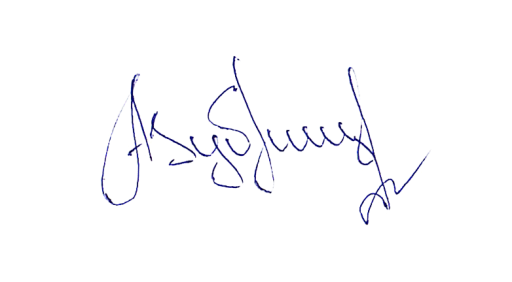 Подпись обучающегося ____________________А.И.ЗубрицкаяОбщий руководитель практики ______________И.О. Фамилия                                                                                   (подпись)МП организации№Виды работКоличествоЗаполнение направлений для проведения анализов5Взятие мазка из зева и носа для бактериологического исследования2Обучение пациента технике сбора мочи для различных исследований  1Обучение пациента технике сбора фекалий для исследований  1Обучение пациента технике сбора мокроты для различных исследований  1Обучение пациента подготовке к рентгенологическим методам исследования.  1Обучение   пациента подготовке к эндоскопическим методам исследования.1Обучение   пациента подготовке к ультразвуковым методам исследования1Обучение окружающих приемам самопомощи при обструкции дыхательных путей1Обучение  пациента самоконтролю АД, пульса и ЧДД, температуры тела3Обучение  пациента самостоятельной постановки банок, горчичников, грелки, пузыря со льдом и различных видов компрессов4Обучение пациента ингаляции лекарственного средства через рот и нос2Дуоденальное зондирование1Подача увлажненного кислорода1Уход  за носовой канюлей при оксигенотерапии1Заполнение  документации при приеме пациента 3Проведение осмотра и осуществление мероприятий при выявлении педикулеза1Полная санитарная обработка пациента1Частичная санитарная обработка пациента1Смена нательного и постельного белья3Утренний туалет больного (туалет полости рта, удаление корочек из носа, удаление ушной серы, обработка глаз, умывание лица.)5Размещение пациента в постели в положениях Фаулера, Симса, на спине, на боку, на животе5Определение степени риска образования пролежней с помощью «шкалы оценки риска развития пролежней»  у пациента1Уход за лихорадящим больным4Уход за промежностью пациента с постоянным мочевым катетером1Опорожнение мочевого дренажного мешка1Обучение пациента и его семью уходу за катетером и мочеприемником, а также использованию съемного мочеприемника1Уход за лихорадящим больным4Работа со стерильным биксом1Транспортировка и перекладывание больного6Катетеризация мочевого пузыря 2Постановка банок1Постановка горчичников1Постановка согревающего компресса1Применение грелки, пузыря со льдом2Постановка горячего компресса1Постановка холодного компресса1Разведение антибиотиков1Выполнение инъекций: подкожные, внутримышечные, внутривенные, капельные.5Забор крови из вены на исследование1Антропометрия 3Измерение пульса1Измерение температуры тела1Заполнение температурного листа при регистрации показателей: масса тела, рост; частота пульса, АД, ЧДД, температуры тела 1Измерение артериального давления1Подсчет частоты дыхательных движений1Определение суточного диуреза. Выявление скрытых и явных отеков1Поставка пиявки на тело пациента1Профилактика пролежней.1Заполнение порционного требования2Раздача пищи больным1Кормление тяжелобольного пациента в постели с ложки и поильника1Искусственное кормление пациента2Проведение выборки назначений из медицинской карты стационарного больного1Раздача лекарств пациентам1Заполнение  журнала учета лекарственных средств5Заполнение накладной -  требования на лекарственные средства1Распределение лекарственных средств, в соответствии с правилами их хранения1Закапывание капель в глаза1Введение  мази за нижнее веко2Закапывание сосудосуживающих, масляных капель в нос2Введение мази в носовые ходы1Закапывание капель в ухо1Втирание мази в кожу, нанесение мази, присыпки  на кожу пациента3Подача судна и мочеприемника мужчине и женщине2Постановка газоотводной трубки1Постановка  лекарственной  клизмы1Постановка очистительной клизмы1Постановка масляной клизмы1Постановка сифонной клизмы1Постановка гипертонической клизмы1Введение  лекарственного средства в прямую кишку1Оказать помощь пациенту при рвоте2Промывание желудка 1Осуществить посмертный уход1